Nem is hinnéd, hogy a köszönés, egymás üdvözlése milyen régi-régi szokás. Talán ez volt a legelső illemszabály, amelyet az ember kitalált. És mennyi változata volt és van!Magyarországon mély gyökerei vannak az üdvözlési formáknak. Életünk során sokféle helyzetbe kerülhetünk, ennek ellenére vannak olyan alapvető szabályok, amelyeket illik betartani minden esetben.A legfontosabb szabály, hogy minden idősebb embert – különösen, ha nőről van szó - magázzunk mindaddig, amíg ő fel nem ajánlja a tegeződést!Az alapvető szabályok a következők:1. mindig a fiatalabb köszön előre az idősebbnek,2. mindig a férfi köszön előre a nőnek,3. mindig az alacsonyabb rangú köszön előre a magasabb rangúnak,4. mindig az köszön előre (mindenkinek), aki valamilyen helyiségbe bemegy.A napszakok szerinti köszönési formák:1. Jó reggelt kívánok! Ezt reggel 6 és 12 óra között használhatjuk.2. Jó napot kívánok! Ez a nap minden szakában használható este 18 óráig.3. Jó estét kívánok! 18 órától 22 óráig tartó időszakban ildomos alkalmazni.4. Jó éjszakát kívánok! 22 órától alkalmazható hajnali 6-ig.Érdekesség:Egy afrikai törzsről feljegyezték, hogy köszöntéskor, bemutatkozáskor a markukba köpnek az ottani emberek.A tibetiek meglengetik a kalapjukat, kinyújtják nyelvüket, és bal kezüket a fülük mögé teszik.A maorik (Új-Zéland őslakói) köszönéskor az orrukat dörzsölik össze.A törökök és a keleti népek kezüket mellükre téve, mélyen meghajolva köszöntik egymást.A japánok derékból meghajolva üdvözlik egymást.Játék: Húzzatok párban Elköszönő kártyát! Olvassátok el  hogyan köszönnek el egymástól! Búcsúzzatok el most ti is egymástól a kártyán olvasott módon! Cseréljetek kártyát egy másik párral! Játsszátok el azt a köszönési formát is! Beszéljétek meg, nektek melyik tetszik a legjobban!                                                        Elköszönő kártyák


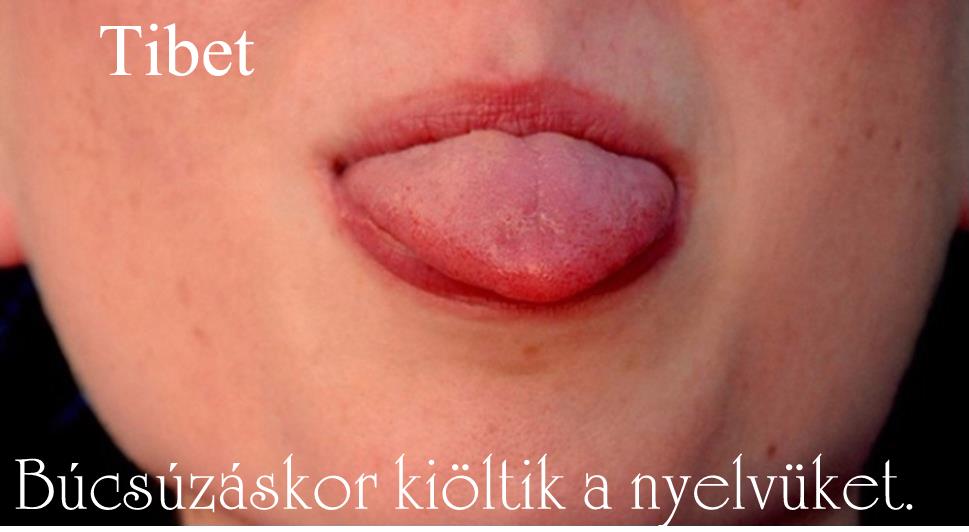 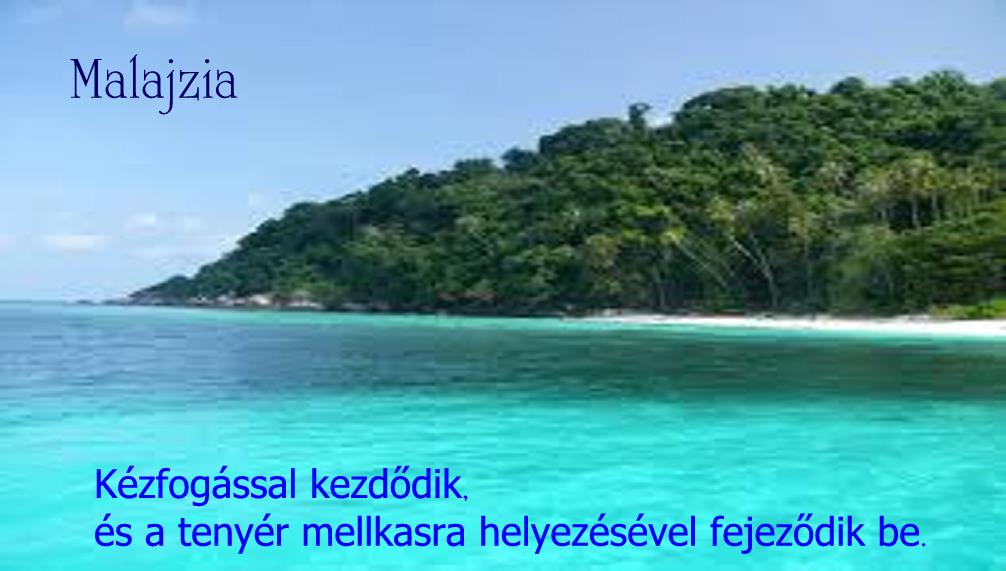 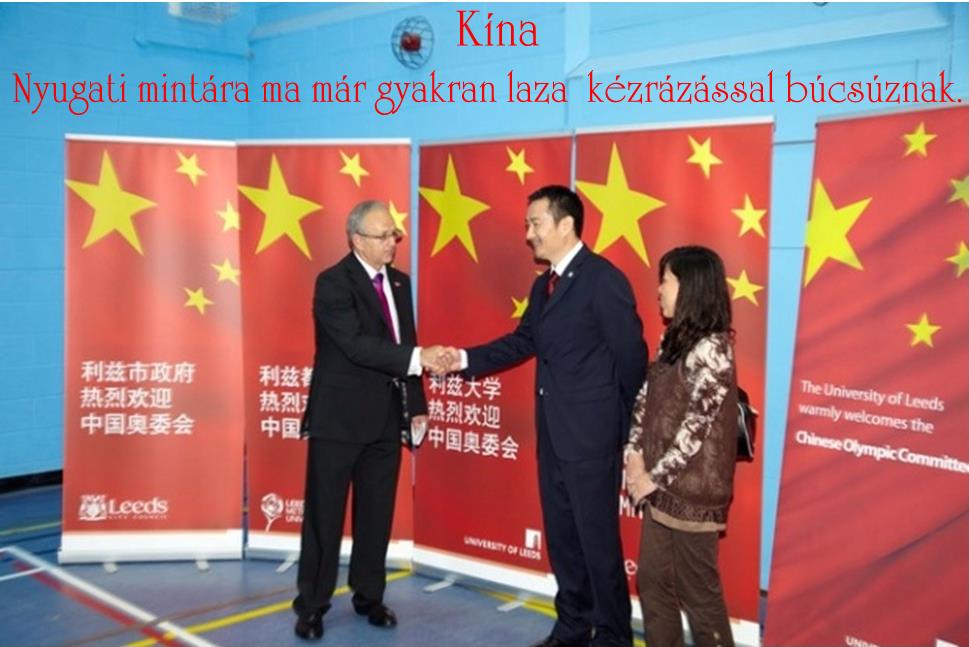 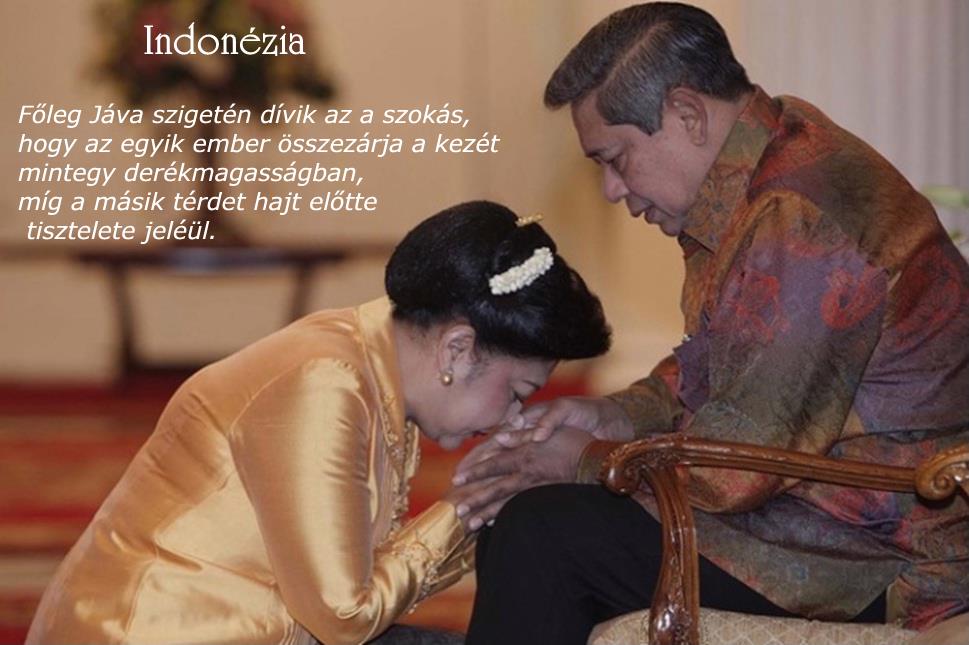 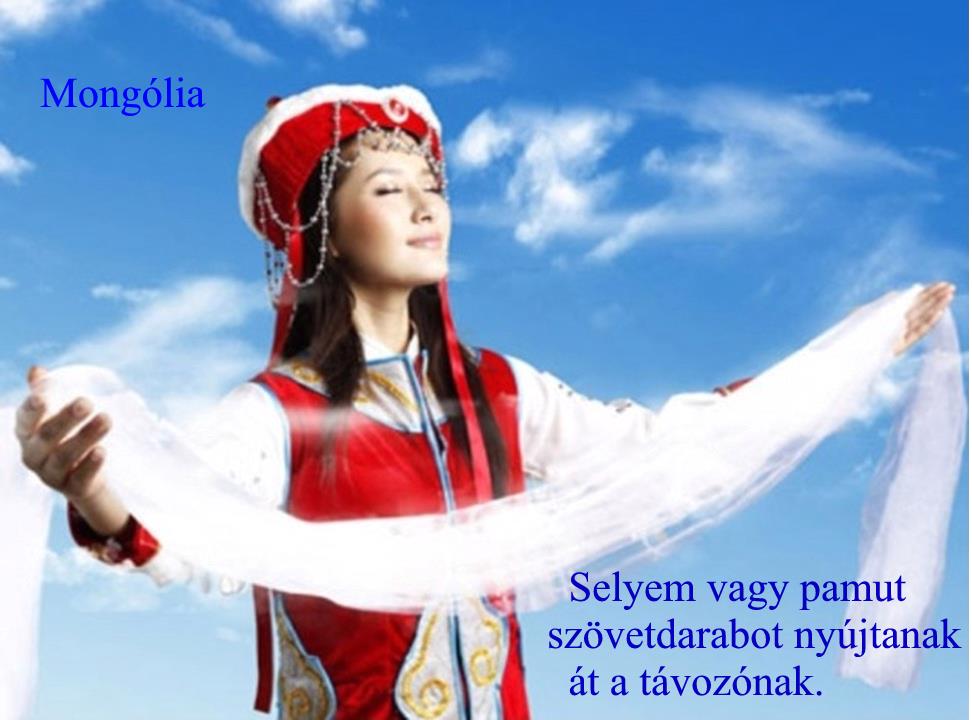 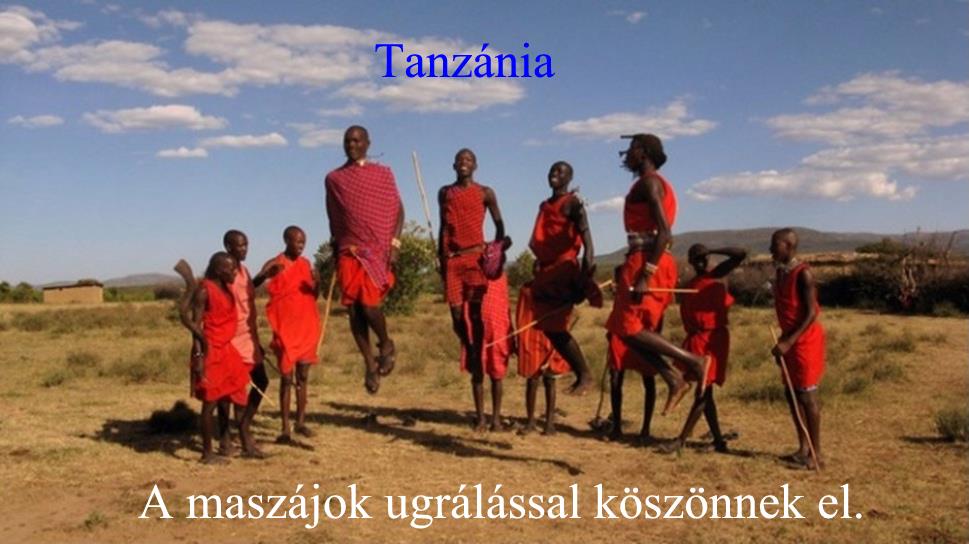 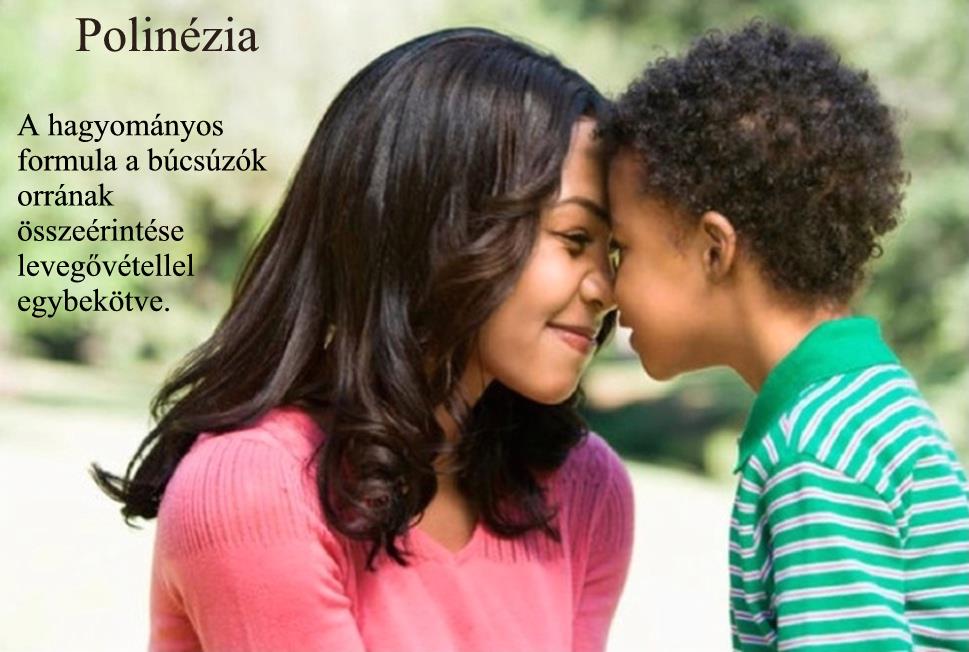 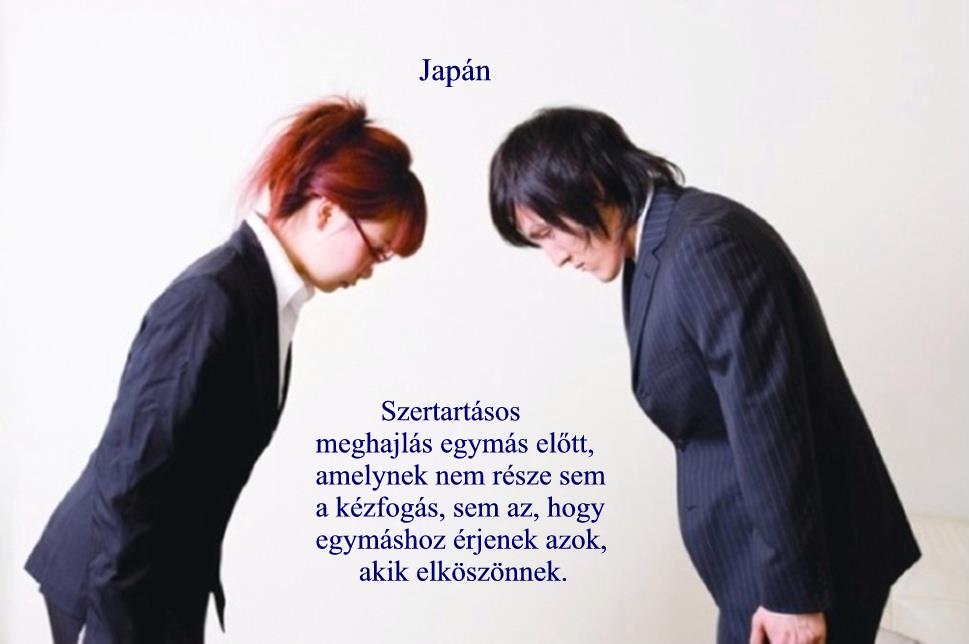 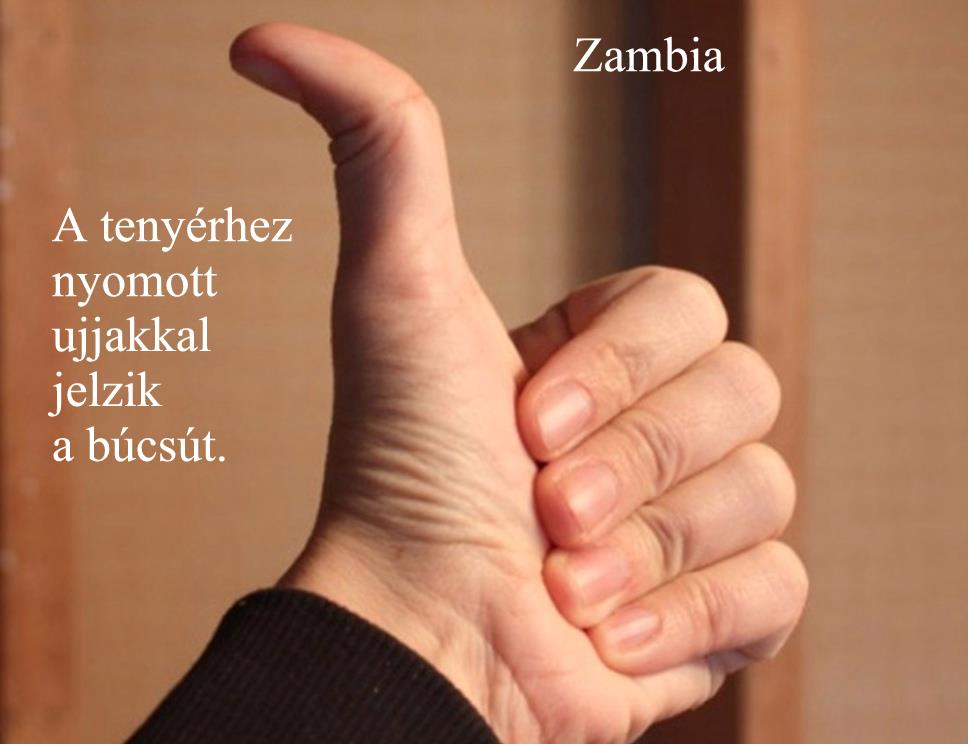 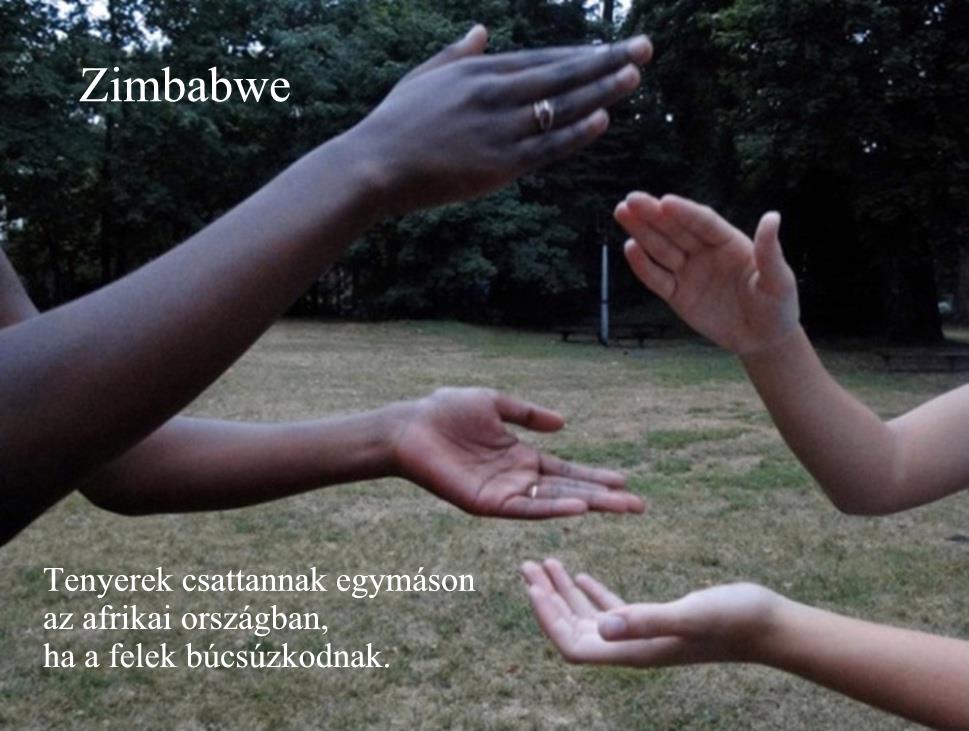 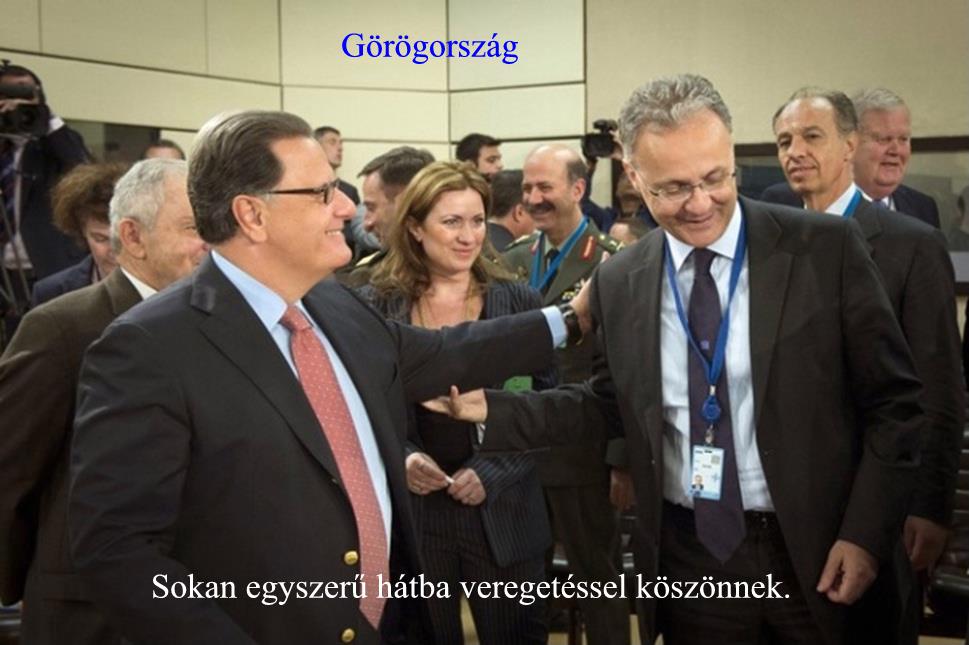 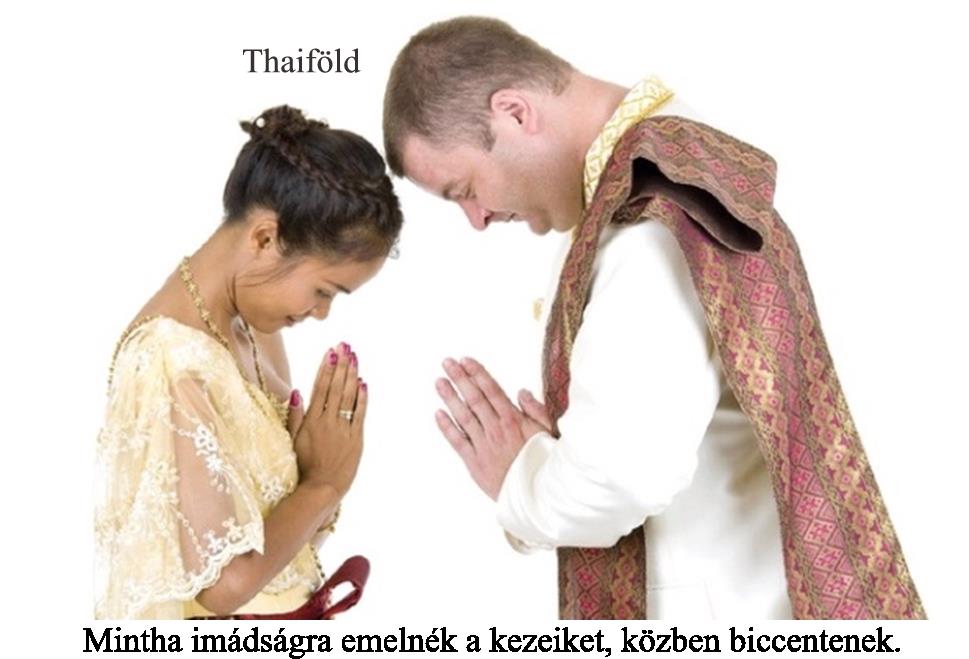 